14.04.20Отчет о выполненной работе отправьте по электронной почте на yun707@yandex.ru. При отправлении выполненного задания укажите фамилию и группу, в Теме НАИМЕНОВАНИЕ ДИСЦИПЛИНЫ и НАЗВАНИЕ ВЫПОЛНЕННОЙ РАБОТЫ.При выполнении данной работы обязательно пользуйтесь конспектом прошлого занятия. Внимательно изучите законы фотоэффекта, формулы и графики. Выполняя задания практической работы, четко прорисовывайте линии графиков. Не забудьте подписать оси координат и показать единичные отрезки по осям.Практическая работа№12 Исследование явления фотоэффектаЦель: по экспериментальным данным исследовать явление фотоэффекта, определить значение постоянной Планка. С целью исследования фотоэффекта собрали электрическую цепь, показанную на    рис. 1. Она состоит из вакуумного стеклянного баллона с электродами, вольтметра, амперметра и источника напряжения. Проводились две серии опытов.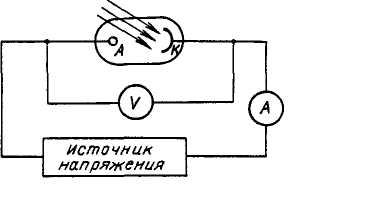                     В первой серии экспериментов катод К установки освещали монохроматическим светом с частотой ν = 1,76 ∙1015 Гц и измеряли силу тока I, соответствующую разности потенциалов (напряжению) между анодом и катодом = Uа - Uк. Полученные результаты представлены в таблице 1.                     Рис. 1                                                                                                     Таблица 1На основе этих экспериментальных данных надо выполнить следующее:Построить график силы  тока I  в зависимости от напряжения между анодом
и катодом U (используя такой масштаб: 1 см для 2 В; 5 см для 10-10 А).Объяснить   по   разным   частям графика протекание тока в цепи (Выделите на графике 3 участка и объясните что происходит на каждом из них с силой тока и напряжением).Ответить, чему соответствует и как называется значение напряжения -5 В.Используя этот результат, определить максимальную  кинетическую энергию  вырванных светом электронов (заряд электрона е = 1,6 ∙10-10  Кл).Вторая серия опытов посвящалась определению постоянной Планка и работы выхода для извлечения электрона из металла. Для этой цели катод К освещали монохроматическим светом разной частоты. Для каждой частоты была определена максимальная кинетическая энергия вырываемых светом электронов. Полученные результаты занесены в таблице 2.Таблица 2 Выполнить следующие задания:Начертить график изменений этой энергии в  зависимости  от  частоты  света  (рекомендуемый масштаб: 10 см для  1015 Гц; 2,5 см для 10-19  Дж).Сформулировать закон фотоэффекта, представленный этим графиком.Используя полученный график, определить частоту красной границы фотоэффекта для данного катода ν m. (Продолжите пунктиром линию графика до пересечения с осью частоты ν. В точке пересечения линии графика с осью будет значение красной границы фотоэффекта) Ответить на вопросы: какой длине световой   волны   соответствует   эта частота?   В   какой   области   спектра электромагнитных    волн    находится красная   граница   фотоэффекта   для данного вещества?Написать и прокомментировать связь между частотой использованного света и максимальной кинетической энергией одного вырванного из металла электрона.Исходя из данных графика, определить постоянную Планка (Для этого рассмотрите прямоугольный треугольник, который у вас получился при выполнении пункта 3 этой части работы. Чтобы определить постоянную Планка вам необходимо найти тангенс угла наклона линии графика к оси ν: отношение значение Ек к изменению частоты ν (Не забывайте про степени у значений кинетической энергии и частоты. Полученное значение постоянной Планка не должно сильно отличаться от 6, 63·10-34 Дж·с)Вычислить  работу выхода,   используя   сначала   значение   частоты красной границы фотоэффекта ν m (А = h·ν m), a затем последний экспериментальный результат таблицы 2 (А = h·ν - Ек); сравнить оба полученных значения. (Как вы думаете, с чем связаны возможные различия между ними?)U, В-7,0-5,0-4,0-2,50,02,55,010,012,515,020,0I, ∙10-10 А000,040,200,601,001,301,701,801,801,80ν, ∙1015 Гц0,620,680,750,840,900,98Ек, ∙10-19 Дж0,400,801,261,862,262,80